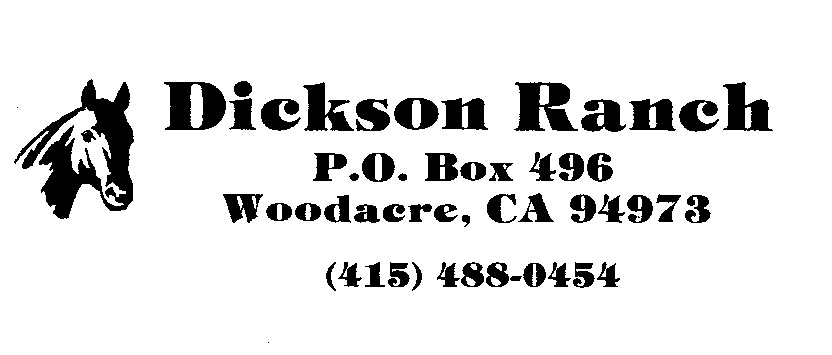 ENGLISH/WESTERN SCHOOLING HORSE SHOW SERIES 2018DATE:		September 15, 2018JUDGE:	Heather Corfee – Sacramento, CATIME:		8:30 AM  - SHARP!!AWARDS:	Various prizes to first; Ribbons through 6th; High Point and Reserve rider in each show in English and Western; Silver Belt Buckle to Series High Point; Cooler to Reserve.  SPECIAL THANKS TO MARIN TACK AND FEED FOR THE COOLER!  YOU ARE APPRECIATED! Special awards to High Point Series English and Western riders.  Many end-of-year awards for Equitation, Trail, Halter, Lead Line and MORE! Also, 11 & Under Division Daily High Points and end-of-year Champion and Reserve. Danny’s Jumpers Champion Series Trophy (#4, 5, 6). **ALL PATTERNS ARE AVAILABLE IN ADVANCE FOR SCHOOLING PURPOSES! JUST ASK**ENTRY FEES:	$15 per class; $1 post entry fee per class; $5 drug fee per horse.  Entries close two days before show date.  Post Entry charged after closing date.1. 	Low Hunters			Fences 2’2. 	Equitation over Fences		Fences 2’3. 	Open Hunters			Fences 2’3”4.	Jumpers			Fences 2’ 	Table 2 (Touches do NOT count)5. 	Jumpers			Fences 2’3”	Table 26. 	Danny’s Jumpers		Fences 2’6”	Table 2		Speed Run – No Jump Off7. 	Hunter Hack			Fences 18”8. 	Lead Line			English/Western – 6 years and Under (Series High Point and Reserve)9.	Walk Trot Pleasure		English - 11 & Under 10. 	Walk Trot Eq. Pattern		English - 11 & Under (Pattern available in advance upon request)**Classes 9 and 10 have a combined Champion and Reserve for the series**11. 	Walk Trot Eq.			English – 14 & Under12. 	Walk Trot Eq.			English – OPEN13. 	English Pleasure		OPEN14. 	English Equitation		OPEN__________________________**Classes # 15 and up start 12:30 PM or AFTER**______________________________15. 	Halter				English/Western – 11 & Under Showmanship16. 	Nori Demartini Memorial	English/Western – OPEN – Halter Showmanship____________________**Western ONLY Classes – Except Trail (Trail is Open to English riders)________________17. 	Horsemanship Pattern		Equitation – 11 & Under (Pattern available in advance) 18.	Walk Jog Equitation		11 & Under19. 	Horsemanship Pattern		Equitation – OPEN (Pattern available in advance)20.	Walk Jog Equitation		14 & Under21. 	Walk Jog Equitation		15 & Over22. 	Walk Jog Western Pleasure	OPEN23.	Walk Jog Gimmick		OPEN – Gimmick Pleasure (two hands count as Gimmick)24. 	Trail - Walk Jog 		English/Western - 11 & Under (Pattern available in advance)25. 	Trail – Walk Jog		OPEN – English/Western (Pattern available in advance)26.	Gimmick Pleasure		OPEN (two hands count as Gimmick & lope is at discretion of the Judge)27. 	Western Equitation		OPEN (lope is at discretion of the Judge)28. 	Western Pleasure		OPEN (lope is at discretion of the Judge)**Please note that management has the right to eliminate or add classes if needed**For more information:Grace Tolson 1(415) 488-0454; Fax 1(415) 488-4039Prepare for a long day, our shows can last until dark! Food and Beverages available in FOOD BOOTHdickson_ranch@yahoo.com2018 Dickson Ranch Schooling Show Entry Form	THES SHOWS ARE DESIGNED FOR RIDERS AND HORSES WHO NEED EXPERIENCE IN THE SHOW ARENA.  THIS IS A SCHOOLING SHOW – FANCY CLOTHES ARE NOT REQUIRED, BUT NEATNESS IS A MUST! CLASSES WILL BE JUDGED IN ACCORDANCE WITH THE USEF RULES WITH SOME EXCEPTIONS TO PROMOTE SCHOOLING.  THE DECISIONS OF THE JUDGE IS FINAL.***Grace’s homemade cooking and cool refreshments will be served all day, or until they run out!!***CIRCLE DATE OF EVENT YOU ARE ENTERING:JUNE 03		AUGUST 18		SEPTEMBER 15PLEASE MAIL ENTRIES TO: DICKSON RANCH PO BOX 496 WOODACRE, CA 94973FOR MORE INFORMATION, CALL GRACE TOLSON: (415) 488-0454, FAX: (415) 488-4039NOTE: ENTRIES CLOSE TWO DAYS BEFORE SHOW.  POST ENTRY FEES WILL BE CHARGED AFTER THAT TIME.  PLEASE INDICATE DATE OF SHOW.FEES: $15 PER CLASS; $1 POST ENTRY FEE PER CLASS; $5 DRUG FEE PER HORSEI HEREBY ENTER THE DICKSON RANCH SCHOOLING SHOW AT MY OWN RISK.  I HEREBY RELEASE THE DICKSON RANCH, CHALMER AND GRACE TOLSON, ALL OWNERS, INSTRUCTORS, EMPLOYEES, JUDGES, VOLUNTEERS, OF AND FROM ALL CLAIMS WHICH MAY HEREAFTER ACCRUE TO ME, MY CHILD OR WARD ON ACCOUNT OF OR BY REASON OF ANY INJURY, LOSS OR DAMAGE WHICH MAY BE SUFFERED BY ME, MY CHILD OR WARD TO ANY PROPERTY BECAUSE OF ANY MATTER, THING OR CONDITION, NEGLIGENCE OR DEFAULT WHATSOEVER, AND I HEREBY ASSUME AND ACCEPT THE FULL RISK AND DANGER OF ANY HURT, INJURY OR DAMAGE WHICH MAY OCCUR AT THIS SHOW OR WHILE ON DICKSON RANCH PROPERTY THROUGH OR BY REASON OF ANY MATTER, THING OR CONDITION, NEGLIGENCE OR DEFAULT OF ANY PERSON OR PERSONS WHATSOEVER. DO NOT SIGN UNLESS YOU ARE WILLING TO ACCEPT FULL RESPONSIBILITY FOR ANY ACCIDENT WHICH MAY OCCUR TO YOURSELF, YOUR CHILD OR WARD OR REPRESENTATIVE. ** You MUST be 18 years of age to sign this release****OTHER CHANGES CAN HAPPEN AT THE DESCRETION OF SHOW MANAGEMENT **Signed _______________________________________________________________ Date __________________Print Full Name_________________________________________________________Name of Child __________________________________________________________ (if applicable)Address _________________________________________City/State/Zip_________________________________Phone #(s) ________________________________________  __________________________________________Emergency Contact ____________________________________________________________________________THANKS TO MARIN TACK AND FEED FOR YOUR SUPPORT**Look for them at their new location in Forest Knolls right on Sir Francis Drake Blvd.!**We are located seven miles west of San Rafael.  We have lovely meadows and redwood groves and plenty of shade.  Our shows are relaxed and low key.  Come and have FUN!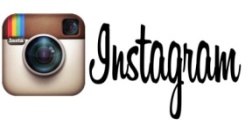 For more informationGrace Tolson: (415) 488-0454; FAX (415) 488-4039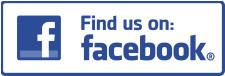 www.dicksonranch.netdickson_ranch@yahoo.com CLASS NUMBERHORSERIDERFEESDRUG FEE: $5.00POST ENTRY FEE: $TOTAL: $